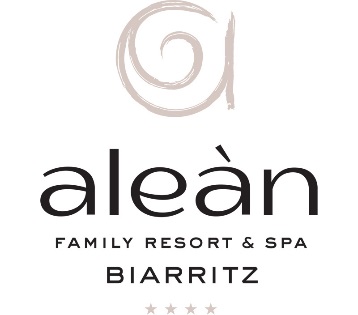 Директору  ООО «Арбат Отель Менеджмент» Филиал № 3 в г. ГеленджикГерасимовой Ирине Михайловнеот Иванова Ивана ИвановичаЗаявлениеЯ, ______________________________________(Ф.И.О.), паспорт   серии_____ №__________________, выдан____________________________________________________ дата выдачи  _____________ , приобрел путевку в период с ___________ по _____________ , категория номера ________________________.Прошу произвести возврат денежных средств за период с _________________ по _____________________     в размере  _______________ ( _________________________________________________________)  рублей, оплаченных по счету  ________ от _______________ , в связи с _______________________(указать причину).ФИО  ИНН банкар/сНаименование банка:к/сБИКДата                                                        ПодписьПечатьОтдел бронирования и продаж